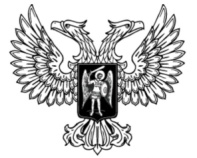 ДонецкАЯ НароднАЯ РеспубликАЗАКОНО ВНЕСЕНИИ ИЗМЕНЕНИЯ В СТАТЬЮ 161ЗАКОНА ДОНЕЦКОЙ НАРОДНОЙ РЕСПУБЛИКИ«О НАЛОГОВОЙ СИСТЕМЕ»Принят Постановлением Народного Совета 5 марта 2021 годаСтатья 1Внести в подпункт 161.1.1.3 подпункта 161.1.1 пункта 161.1 статьи 161 Закона Донецкой Народной Республики от 25 декабря 2015 года № 99-ІНС 
«О налоговой системе» (опубликован на официальном сайте Народного Совета Донецкой Народной Республики 19 января 2016 года) изменение, изложив его в следующей редакции:«161.1.1.3. угля, угольной продукции (кроме вывоза угля, угольной продукции марок АО, АКО, АМ, АС, АСШ, АР, Т, АШ) – 200 российских рублей за 1 тонну;угля, угольной продукции марок АО, АКО – 700 российских рублей 
за 1 тонну;угля, угольной продукции марок АМ, АС – 500 российских рублей 
за 1 тонну;угля, угольной продукции марок АСШ – 450 российских рублей 
за 1 тонну;угля, угольной продукции марок АР – 360 российских рублей за 1 тонну;угля, угольной продукции марок Т, АШ – 350 российских рублей 
за 1 тонну;».Статья 2Настоящий Закон вступает в силу с первого числа месяца, следующего за месяцем его опубликования.Глава Донецкой Народной Республики					Д.В. Пушилинг. Донецк5 марта 2021 года№ 248-IIНС